ZAWIADOMIENIEo czynnościach przyjęcia i ustaleniu przebiegu granic oraz czynnościach ustalenia granicy projektowanego pasa drogowego           W związku ze zleceniem przez Generalną Dyrekcję Dróg Krajowych i Autostrad związanym z pracami nad tematem pt.: „Zaprojektowanie i budowa drogi krajowej nr 47 Rabka Zdrój – Zakopane na odcinku Rdzawka – Nowy Targ od ok. km 5+064,20 do km ok. 21+200, długości ok. 16,13 km” ", a zatem koniecznością dokonania ustalenia projektowanego pasa drogowego (podziałów działek ewidencyjnych) zawiadamia się że zgodnie z & 6 ust. 4 rozporządzenia Rady Ministrów z dnia 7 grudnia 2004 roku w sprawie trybu dokonywania podziałów nieruchomości oraz sposobu sporządzania rodzajów dokumentów wymaganych w tym postępowaniu /Dz. U. Nr 268 poz. 2663/ oraz §38 ust.1 i 4 Rozporządzenia Ministra Rozwoju Regionalnego i Budownictwa z dnia 29 marca 2001r. w sprawie ewidencji gruntów i budynków (t.j. Dz.U. z 2019 poz. 393), a także ustawą z dnia 10.04.2003 r. o szczególnych zasadach przygotowania i realizacji inwestycji w zakresie dróg publicznych (t.j. Dz.U. z 2017 poz. 1496, Dz.U. z 2018 poz. 1474), oraz zgłoszenia roboty w Powiatowym Ośrodku Dokumentacji Geodezyjnej i Kartograficznej w Nowym Targu (nr zgłoszenia: GK.6640.5931.2018) informujemy, iżw dniu 10.07.2019r w godz. 8.30 – 10.40 w obrębie Klikuszowana działkach ewidencyjnych wymienionych poniżej zostaną przeprowadzone czynności przyjęcia granic nieruchomości oraz czynności ustalenia granicy projektowanego pasa drogowego.Proszę o stawienie się w wyznaczonym dniu i godzinie na przedmiotowej działce.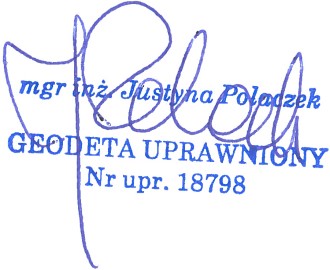 podpis geodetyPOUCZENIE:1. W interesie Pana (Pani) jest udział w tych czynnościach, osobiście lub przez swojego przedstawiciela.2. Osoby biorące udział w czynnościach powinny posiadać dokument tożsamości, a w przypadku występowania w charakterze przedstawiciela – pełnomocnictwo na piśmie. Dokument świadczący o pełnomocnictwie jednorazowym zostanie dołączony do akt.3. Nieusprawiedliwione niestawiennictwo stron nie wstrzymuje czynności geodety.4. W przypadku usprawiedliwionego niestawiennictwa stron geodeta wstrzymuje czynności do czasu ustania przeszkody lub wyznaczenia pełnomocnika, nie dłużej jednak niż na okres jednego miesiąca (art. 32 ustawy z 17 maja 1989 r. – Prawo geodezyjne i kartograficzne).5. W toku czynności przyjęcia granic nieruchomości podlegającej podziałowi sporządza się protokół. Geodeta przyjmuje granice według istniejącego stanu prawnego, a jeśli stanu takiego nie można stwierdzić - według stanu uwidocznionego w katastrze nieruchomości. Zawiadamia się właścicieli/ władających, użytkowników/ spadkobierców dz. ewid. niżej wymienionych:dz.ewid.nr 4345/6 w dniu 10.07.2019r o godz. 10.40.dz.ewid.nr 4384/2 w dniu 10.07.2019r o godz. 10.40.dz.ewid.nr 4388 w dniu 10.07.2019r o godz. 10.15.dz.ewid.nr 4410 w dniu 10.07.2019r o godz. 10.15.dz.ewid.nr 4418 w dniu 10.07.2019r o godz. 10.15.dz.ewid.nr 4422 w dniu 10.07.2019r o godz. 10.15.dz.ewid.nr 4541 w dniu 10.07.2019r o godz. 9.30.dz.ewid.nr 4550 w dniu 10.07.2019r o godz. 9.30.dz.ewid.nr 4584/1 w dniu 10.07.2019r o godz. 9.30.dz.ewid.nr 4584/2 w dniu 10.07.2019r o godz. 9.30.dz.ewid.nr 4584/3 w dniu 10.07.2019r o godz. 9.30.dz.ewid.nr 4584/4 w dniu 10.07.2019r o godz. 9.30.dz.ewid.nr 4588 w dniu 10.07.2019r o godz. 9.30.dz.ewid.nr 4595 w dniu 10.07.2019r o godz. 9.00.dz.ewid.nr 4625/1 w dniu 10.07.2019r o godz. 9.00.dz.ewid.nr 4625/2 w dniu 10.07.2019r o godz. 9.00.dz.ewid.nr 4658 w dniu 10.07.2019r o godz. 9.00.dz.ewid.nr 4664/1 w dniu 10.07.2019r o godz. 9.00.dz.ewid.nr 4664/2 w dniu 10.07.2019r o godz. 9.00.dz.ewid.nr 4665 w dniu 10.07.2019r o godz. 9.00.dz.ewid.nr 4699 w dniu 10.07.2019r o godz. 8.30.dz.ewid.nr 4700/1 w dniu 10.07.2019r o godz. 8.30.dz.ewid.nr 4702/2 w dniu 10.07.2019r o godz. 9.00.dz.ewid.nr 4709 w dniu 10.07.2019r o godz. 8.30.dz.ewid.nr 4710 w dniu 10.07.2019r o godz. 8.30.dz.ewid.nr 4745 w dniu 10.07.2019r o godz. 8.30.dz.ewid.nr 4746 w dniu 10.07.2019r o godz. 8.30.dz.ewid.nr 4750/3 w dniu 10.07.2019r o godz. 8.30.dz.ewid.nr 4776/9 w dniu 10.07.2019r o godz. 8.30.dz.ewid.nr 4776/9 w dniu 10.07.2019r o godz. 8.30.dz.ewid.nr 5960/4 w dniu 10.07.2019r o godz. 8.30.dz.ewid.nr 5960/9 w dniu 10.07.2019r o godz. 8.30-10.15.dz.ewid.nr 6024 w dniu 10.07.2019r o godz. 10.15.a/a„GEO-ART” GEODEZJA I BUDOWNICTWO                                                   Justyna Polaczekul. Rynek 3834-470 Czarny Dunajectel: (0 18) 265 75 93Czarny Dunajec, 27.05.2019r